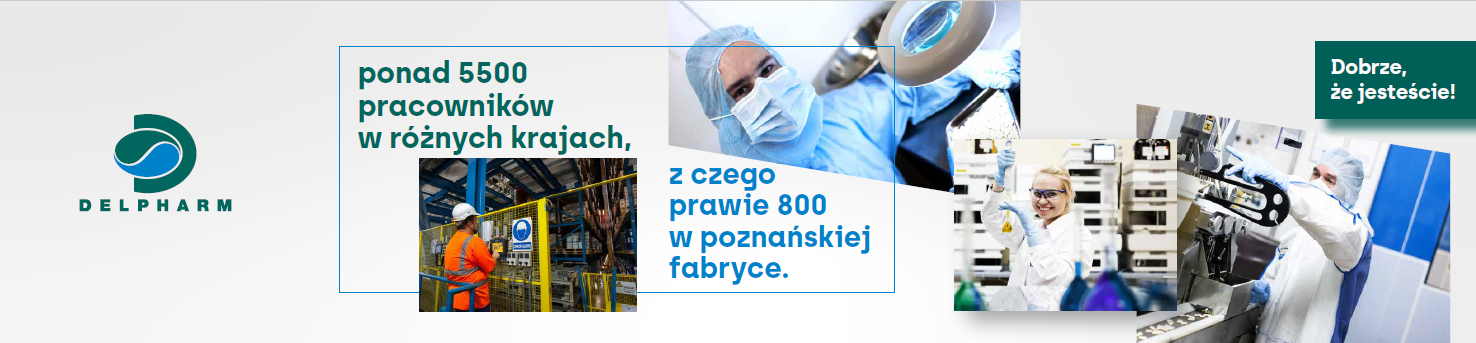 
Jesteśmy fabryką leków należącą do grupy Delpharm, która znajduje się w TOP 5 firm kontraktowych na świecie. Wytwarzamy leki dla gigantów farmaceutycznych, ale też mniejszych firm z branży farmaceutycznej i w związku 
z ciągłym rozwojem poszukujemy 
Stażysty/Stażystki w obszarze JakościWymagania:Staż skierowany do studentów/absolwentów I lub II stopnia kierunków chemicznych lub farmaceutycznych (maksymalnie do 1 roku po ukończeniu studiów)Znajomość podstawowych technik analitycznych oraz instrumentalnychPodstawowa znajomość obsługi komputera (Ms Office)Bardzo dobra organizacja pracy własnejZaangażowanie, samodzielnośćKomunikatywność i umiejętność pracy w zespoleOferujemy:Staż  w oparciu o Umowę Zlecenie.Stawkę godzinową 30 zł brutto/h w czasie pierwszych 6 miesięcy, przy przedłużeniu stażu do 12 lub 18 miesięcy stawka przez kolejny okres 33 zł brutto/h.Elastyczne godziny pracy.Kartę Multisport. Dostęp do Platformy Benefit i możliwość wymiany przyznanych punktów benefit na dostępne kupony/zniżki.Dostęp do posiłków w stołówce. Dostęp do szkoleń i platform edukacyjnych.Jeśli jesteś zainteresowany/-a ofertą,aplikuj przy pomocy linkahttps://delpharm.traffit.com/public/an/TGwwPQ==